How many times did you hear that A section?The answer is……..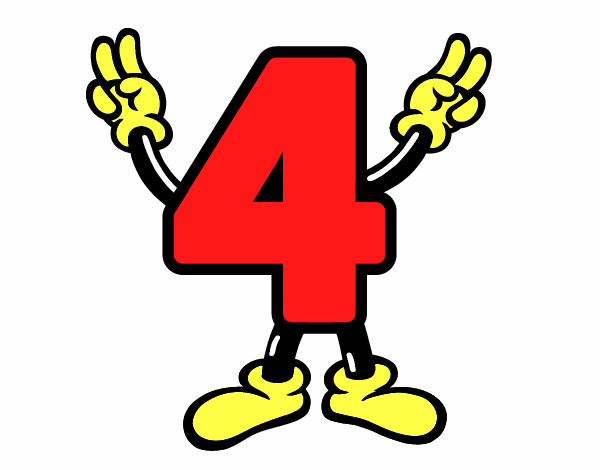 